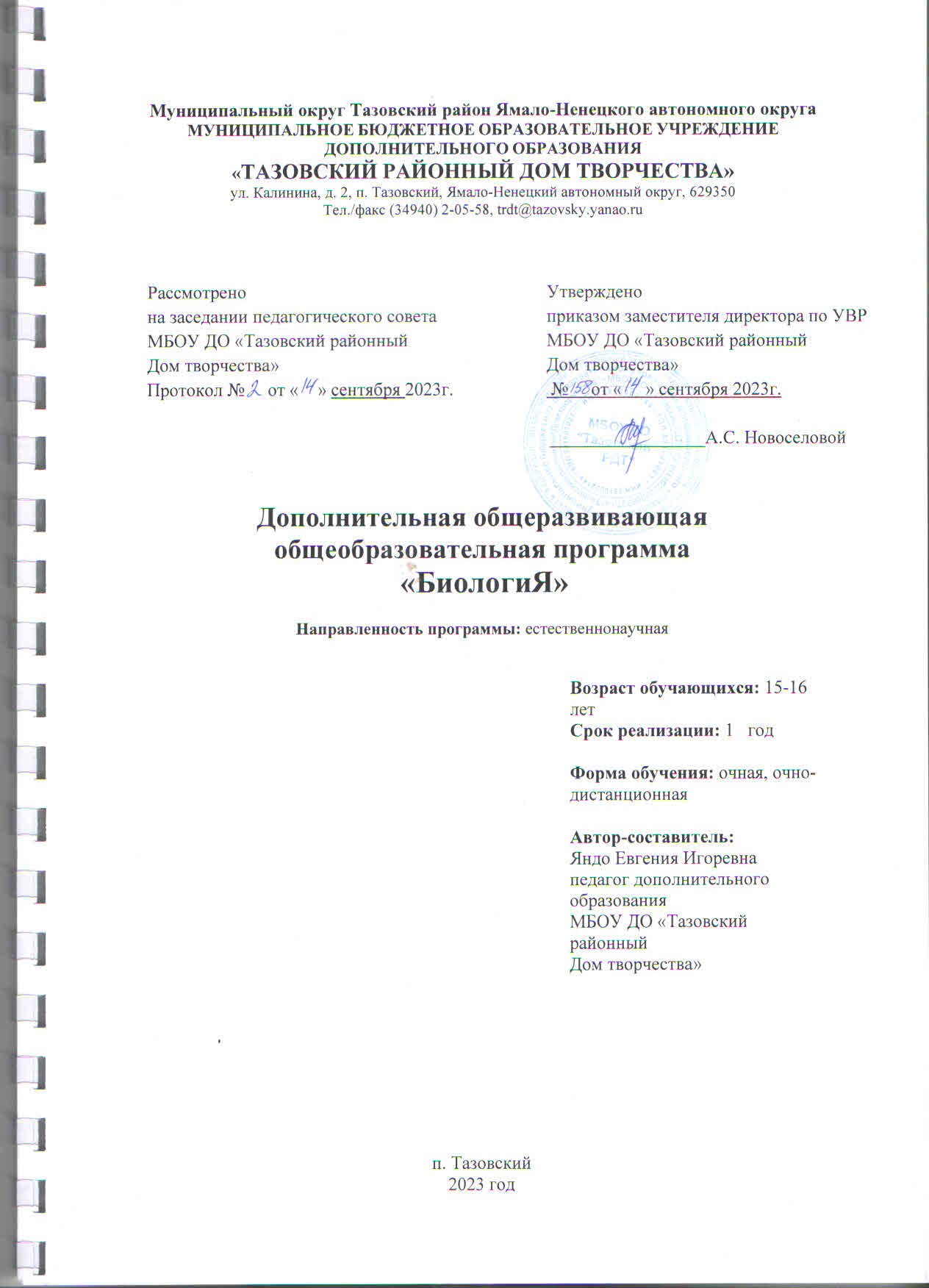 Раздел 1. Комплекс основных характеристик программы1.1. ПОЯСНИТЕЛЬНАЯ ЗАПИСКАДополнительнаяобщеразвивающая общеобразовательная программа (далее – ДООП)«БиологиЯ» имеет естественнонаучную направленность и направлена на формирование научного мировоззрения, научного мышления; освоение методов научного познания мира и развитие исследовательских способностей обучающихся.Содержание ДООП и срок обучения по ней определяются организацией, осуществляющей образовательную деятельность (п.4 ФЗ РФ «Об образовании в Российской Федерации»).АКТУАЛЬНОСТЬВ государственной программе «Развитие образования на 2018-2025 годы» в рамках подпрограммы «Развитие дополнительного образования детей и реализация мероприятий молодежной политики» определен один из целевых показателей - увеличение численности детей, занимающихся по дополнительным общеобразовательным программам естественнонаучной направленности.ДООП реализуется в целях повышения образовательных результатов по предмету «Биология» и в соответствии с паспортом федерального проекта «Современная школа», направленные на обновление содержания и технологий преподавания общеобразовательных программ, создания сетевых программ с учреждениями общего и среднего образования, вовлечение всех участников системы образования (обучающиеся, педагоги, родители (законные представители) в развитие системы образования района и обновление материально-технической базы образовательных организаций.Актуальность программы состоит в том, что она поможет овладеть в совершенстве необходимыми приемами умственной деятельности, развить творческое и критическое мышление, а также успешно пройтивступительные испытания в высшее учебное заведение на желаемуюспециальность химического направления. ОТЛИЧИТЕЛЬНЫЕ ОСОБЕННОСТИ ПРОГРАММЫЗа основу программы была выбрана авторская программа дополнительного образования «Курс подготовки к ОГЭ-2024 по биологии, 9 класс» Общество с ограниченной ответственностью«Фоксфорд», [Электронный ресурс]. Были изменены сроки прохождения программы по сравнению с оригинальной программой, произошла адаптация содержания тем под особенности дополнительного образования по биологии  с учетом условий реализации программы в Доме творчества: АДРЕСАТ ПРОГРАММЫДООП «БиологиЯ» разработана для реализации в МБОУ ДО «Тазовский РДТ»с обучающимися, рассчитана на 1 год обучения объёмом 144 часов.Возраст детей в группах 14-16 лет. Количество детей в группах до 8 человек, при индивидуальной и парной работе над практической частью допускается уменьшение до 1 – 2 обучающихся в группе. Приём в объединение осуществляется по желанию обучающихся и на основании заявления родителей (законных представителей) обучающихся.СРОК ОСВОЕНИЯ ПРОГРАММЫКоличество часов по программе– 144 часа, 4 часа в неделю, академический час 40 минут. Занятия проводятся в группах два раза в неделю по 2 часа, с перерывом 10 минут между занятий. ФОРМЫ ОБУЧЕНИЯОчная форма обученияКоличество часов по программе– 144 часа, 4 часа в неделю, академический час 40 минут. Занятия проводятся в группах два раза в неделю по 2 часа, с перерывом 10 минут между занятий.  В процессе обучения используется такие формы занятий как: фронтальная, групповая, индивидуальная.Обучение с применением дистанционных образовательных технологий.С целью обеспечения доступности дополнительного образования для детей, не имеющих возможности регулярно посещать образовательные учреждения (находящихся на госпитализации в медицинских учреждениях, санатории, дома и т.п.), или с целью обеспечения возможности продолжения образовательного процесса в условиях введения карантина, неблагоприятных погодных условий и др. может применяться обучение с применением дистанционных образовательных технологий.Образовательный процесс, реализуемый в дистанционной форме, предусматривает значительную долю самостоятельных занятий обучающихся, не имеющих возможности ежедневного посещения занятий; методическое и дидактическое обеспечение этого процесса со стороны педагога, а также регулярный систематический контроль и учет знаний обучающихся.Формы ДОТ: e-mail; дистанционные конкурсы; дистанционное обучение на интернет-платформе (Google Класс); оn-line тестирование; интернет-уроки; практические занятия и мастер-классы с дистанционной поддержкой; skype-общение; облачные сервисы, мессенджеры.УРОВЕНЬ СЛОЖНОСТИ ДООПДООП предполагает наличие у обучающихся начального образования и способствует целенаправленной подготовке к основному государственному экзамену по химии. ДООП продвинутого уровня и предполагает выстраивание индивидуальной траектории дальнейшего личностного, творческого, культурного и профессионального самоопределения обучающихся. Происходит обучение в процессе участия в исследовательской, творческо-продуктивной и поисковой деятельности. Данный уровень ориентирован на развитие и профессиональное становление личности.ОСОБЕННОСТИ ОРГАНИЗАЦИИ ОБРАЗОВАТЕЛЬНОГО ПРОЦЕССА ДООПДля разработки ДООП использовалась традиционная модель реализации программы, представляющую собой линейную последовательность освоения содержания в течении всего курса обучения в одной образовательной организации.При реализации ДООП применятся интеграция очных и дистанционных форм обучения.Очная форма обученияОчная форма обучения предполагает освоение ДООП при непосредственном посещении Учреждения с использованием традиционных форм организации образовательной деятельности: аудиторные занятия, лабораторные и практические работы, лекции, экскурсии, выставки, конкурсы.Обучение с применением дистанционных образовательных технологийОбучение в таком формате рассчитана на предоставление обучающимся возможности освоения непосредственно по месту жительства обучающегося или его временного пребывания (нахождения) в условиях введения в образовательных организациях режима карантина, невозможности посещения занятий по причине погодных явлений или выезда обучающихся на различные мероприятия, прохождения длительного лечения. Теоретические часы – очно или дистанционно, практические – очно или дистанционно.При реализации ДООП применятся частичное использование дистанционных образовательных технологий, позволяющих организовать дистанционное обучение обучающегося. Реализация программы рассчитана на 3 категории обучающихся у которых.ДООП предполагает частичное использование дистанционных образовательных технологий, позволяющих организовать дистанционное обучение обучающегося через модель дистанционного обучения и кейс-технологий. Эта модель обучения предназначена для дифференцированного обучения. Обучение строится с опорой на уже изданные учебники и учебные пособия, а также с помощью дополнительного материала, размещаемого в сети. Дополнительным преимуществом этой модели является возможность углублять этот материал для продвинутых обучающихся или давать дополнительные разъяснения, упражнения, для обучающихся, которые находятся на начальном уровне обучения. При этом предусматриваются консультации педагогов, система тестирования и контроля, дополнительные лабораторные и практические работы, совместные проекты.РЕЖИМ ЗАНЯТИЙ1.2. ЦЕЛИ И ЗАДАЧИ ДООПЦель: развитие естественнонаучного мышления детей и повышение их учебных компетенций в области биологии и биологических наук..         Задачи ДООП:Личностные:- формирование общественной активности личности;- формирование навыков здорового образа жизни.Метапредметные:- развитие интереса к изучаемому предмету;- развитие самостоятельности и активности.Предметные:- повторение, закрепление и углубление знаний по основным разделам школьного курса биологии;- овладение умениями обосновывать место и роль биологических знаний в практической деятельности людей, развитии современных технологий, находить и анализировать информацию о живых объектах; - формирование умения осуществлять разнообразные виды самостоятельной деятельности;развитие познавательных интересов, интеллектуальных и творческих способностей в процессе изучения биологии, в ходе работы с различными источниками информации;- развитие самоконтроля и самооценки знаний с помощью различных форм тестирования;использование приобретенных знаний и умений в повседневной жизни для оценки последствий своей деятельности по отношению к окружающей среде, здоровью других людей и собственному здоровью.УЧЕБНО – ТЕМАТИЧЕСКИЙ ПЛАН1 год обучения, 144 часаСОДЕРЖАНИЕ КУРСАРаздел 1. Введение Тема 1.1	Вводное тестирование. Первичный инструктаж по ТБТеоретическая часть: знакомство с содержанием программы, инструктаж по технике безопасности в кабинете Практическая часть: выполнение входного контроля в виде тестаФорма контроля:входное тестирование по материалам ОГЭРаздел 2 Биология как наукаТема 2.1	Основы цитологии. Все о клетке	Теоретическая часть: элементарный состав клетки. Неорганические и органические вещества в клетке. Нахождение соответствия между строением, свойствами и функциями органических веществ в клетке. Углеводы. Белки. Липиды. Функции: энергетическая, строительная, запасающая, сигнальная и др. Особенности строения прокариотических и эукариотических клеток. Сравнение клеток прокариот и эукариот.Практическая часть: решение тематических заданий ОГЭ по этой темеФорма контроля: тестирование по материалам ОГЭРаздел 3. Все о растенияхТема 3.1	Особенности развития споровых растений. Жизненные циклы Теоретическая часть: разнообразие споровых растений, особенности их строения и жизнедеятельности. Роль в природе и жизни человека. Эволюция растений. Жизненные циклы растений.Практическая часть: решение тематических заданий ОГЭ по этой темеФорма контроля: тестирование по материалам ОГЭТема 3.2	Покрытосеменные растения и их классификацияТеоретическая часть: разнообразие покрытосеменных растений, особенности их строения и жизнедеятельности. Органы и ткани растения, их особенности. Роль в природе и жизни человека. Эволюция цветковых растений. Систематика покрытосеменных, особенности различных семейств.Практическая часть: решение тематических заданий ОГЭ по этой темеФорма контроля: тестирование по материалам ОГЭТема 3.3	Решение демоверсийТеоретическая часть:-Практическая часть: решение демоверсий ОГЭ за разные годыФорма контроля: тестирование по материалам ОГЭТема 3.4	Промежуточный контрольПрактическая часть:промежуточноетестирование по материалам ОГЭФорма контроля: тестирование по материалам ОГЭРаздел 4 «Все о животных»Тема 4.1	Беспозвоночные животные. Их систематика и особенности.Теоретическая часть: разнообразие беспозвоночных организмов, их классификация, особенности строения и жизнедеятельности. Роль в природе и жизни человека. Эволюция животных.Практическая часть: решение тематических заданий ОГЭ по этой темеФорма контроля:тестирование по материалам ОГЭТема 4.2	Позвоночные животные. Систематика и особенности.Теоретическая часть: разнообразие позвоночных организмов, их классификация, особенности строения и жизнедеятельности. Роль в природе и жизни человека. Эволюция животныхПрактическая часть: решение тематических заданий ОГЭ по этой темеФорма контроля: тестирование по материалам ОГЭТема 4.3	Человек и его здоровье	Теоретическая часть: Сходство человека с животными и отличие от них. Общий план строения и процессы жизнедеятельности человека. Нервная система. Рефлекс. Рефлекторная дуга. Железы внутренней секреции. Гормоны. Строение и жизнедеятельность клеток, тканей, органов, систем органов человека. Обмен веществ и превращение энергии в организме человека. Биосоциальная природа человека.  Психология и поведение человека. Размножение и развитие организма человека.  Особенности строения половых клеток. Оплодотворение и беременность. Наследование признаков у человека.Практическая часть: решение тематических заданий ОГЭ по этой темеФорма контроля: тестирование по материалам ОГЭРаздел 5. Все об окружающей средеТема 5.1	Основы экологических знанийТеоретическая часть: Влияние экологических факторов на организмы. Приспособления организмов к различным экологическим факторам. Популяция. Взаимодействия разных видов (конкуренция, хищничество, симбиоз, паразитизм). Сезонные изменения в живой природе. Экосистемная организация живой природы. Роль производителей, потребителей и разрушителей органических веществ в экосистемах и круговороте веществ в природе. Пищевые связи в экосистеме. Цепи питания.  Особенности агроэкосистем.Практическая часть: решение тематических заданий ОГЭ по этой темеФорма контроля: тестирование по материалам ОГЭТема 5.2	Итоговый контроль	Практическая часть: итоговое тестирование с использованием материалов ОГЭФорма контроля:итоговое тестирование по материалам ОГЭПЛАНИРУЕМЫЕ РЕЗУЛЬТАТЫКомплекс знаний, умений и навыковЗнания: основные законы и понятия биологии при решении задач.Умения: решение задач по биологии различной степени сложности; использование биологических знаний в других областях.Навыки: поиск и использование информации, необходимой для эффективного выполнения профессиональных задач, профессионального и личностного развития; использование информационно-коммуникативные технологий в профессиональной деятельности.Метапредметные образовательные результатыРегулятивные: - определять и формулировать цель деятельности; - самостоятельно обнаруживать и формулировать проблему; - выбирать из предложенных и искать самостоятельные средства достижения цели; - выдвигать версии решения проблемы, осознавать конечный результат; - подбирать к каждой проблеме адекватную ей теоретическую модель; - планировать свою индивидуальную образовательную траекторию.Познавательные:- делать предварительный отбор источников информации, добывать информацию; - сопоставлять и отбирать информацию, полученную из разных источников; - ориентироваться в своей системе знаний и определять сферу своих жизненных интересов;- анализировать, сравнивать, классифицировать и обобщать понятия; - самостоятельно выбирать основания и критерии для указанных логических операций; - устанавливать причинно–следственные связи; - создавать модели с выделением существенных характеристик объекта.Коммуникативные:-   доносить свою позицию до других, владея приемами монологической и диалогической речи;- отстаивать свою точку зрения, приводить аргументы, подтверждая их фактами; - уметь выдвигать контраргументы, перефразировать свою мысль; - корректно убеждать других в правоте своей позиции (точки зрения);- уметь взглянуть на ситуацию с иной позиции и договариваться с людьми других позиций;- толерантно строить отношения с людьми других позиций и интересов, находить компромиссы.Личностные образовательные результаты:- формирование целостного, социально ориентированного взгляда на мир в его органичном единстве и разнообразии природы, народов, культур и религий;- формирование уважительного отношения к иному мнению;- овладение начальными навыками адаптации в динамично изменяющемся и развивающемся мире;- принятие и освоение социальной роли обучающегося, развитие мотивов учебной деятельности и формирование личностного смысла учения;- развитие самостоятельности и личной ответственности за свои поступки, в том числе в информационной деятельности;- развитие доброжелательности и эмоционально-нравственной отзывчивости, понимания и сопереживания чувствам других людей;- развитие навыков сотрудничества со взрослыми и сверстниками в разных социальных ситуациях, умения не создавать конфликтов и находить выходы из спорных ситуаций;- формирование установки на безопасный, здоровый образ жизни, наличие мотивации к творческому труду, работе на результат, бережному отношению к материальным и духовным ценностям.Ключевые компетенции- Ценностно-смысловые. - Общекультурные (научить ориентироваться в ключевых проблемах современной жизни – экологических, политических, межкультурного взаимодействия и иных, т.е. решать аналитические проблемы; научить ориентироваться в мире духовных ценностей).- Учебно-познавательные (научить учиться, т.е. научить решать проблемы в сфере учебной деятельности).- Информационные (научить объяснять явления действительности, их сущность, причины, взаимосвязи, используя соответствующий научный аппарат, т.е. решать познавательные проблемы).- Коммуникативные (научить работать в коллективе и в команде, научить брать на себя ответственность за работу членов команды (подчиненных), результат выполнения заданий). - Социально-трудовые (научить решать проблемы, связанные с реализацией определенных социальных ролей; научить решать проблемы, общие для разных видов профессиональной и иной деятельности).- Компетенции личностного самосовершенствования (научить решать проблемы профессионального выбора, включая подготовку к дальнейшему обучению в учебных заведениях системы профессионального образования).2. Комплекс организационно – педагогических условий2.1. Календарный учебный график2.2 Условия реализации программыМАТЕРИАЛЬНО-ТЕХНИЧЕСКОЕ ОБЕСПЕЧЕНИЕ- Биологическая микролаборатория;- Интерактивные пособия "Наглядная биология. Животные";- Комплект таблиц «По всему курсу биологии»;- Раздаточный материал.ИНФОРМАЦИОННОЕ ОБЕСПЕЧЕНИЕФото, аудио, открытые интернет-источники.КАДРОВОЕ ОБЕСПЕЧЕНИЕК занятию педагогической деятельностью по дополнительным общеобразовательным программам допускаются лица, обучающиеся по образовательным программам высшего образования по специальностям и направлениям подготовки, соответствующим направленности дополнительных общеобразовательных программ, и успешно прошедшие промежуточную аттестацию не менее чем за два года обучения. Соответствие образовательной программы высшего образования направленности дополнительной общеобразовательной программы определяется работодателем.	2.3. Формы аттестацииФормат контроля: - Очный формат.- Дистанционный формат.  Виды контроля: входной контроль, текущий, итоговый контроль (аттестация, в соответствии с демоверсией ОГЭ по биологии 2023).Формы контроля: Теория: тестирование, экзамен, собеседование.Практика: практическое задание.2.4. Оценочные материалыДля определения уровня достижений обучающимися планируемых результатов применяется тест (Приложение 1 к ДООП). 2.5. Методические материалыМетоды обучения и воспитания: частично-поисковый, исследовательский проблемный; игровой, дискуссионный, проектный; поощрение; упражнение; стимулирование; мотивация; словесный; наглядный; практический; объяснительно- иллюстративный.Формы организации образовательного процесса: -индивидуальная;- индивидуально- групповая; -групповая.Формы организации учебного занятия: -беседа;-встреча с интересными людьми;-защита проектов; -игра;-лабораторно-практическое занятие;- наблюдение;-эксперимент.Образовательные педагогические технологии-технология индивидуализации обучения; -технология развивающего обучения; -технология проблемного обучения;-технология дистанционного обучения; -технология проектной деятельности; -технология развития критического мышления через чтение и письмо.Алгоритм учебного занятияПри реализации ДООП используются следующие алгоритмы учебного занятия в зависимости от типа занятия:Модель комбинированного занятияМодель занятия сообщения и усвоения Модель занятие повторения и обобщенияМодель занятие 	закрепления 	знаний5 Модель занятие применения знанийДидактические материалы.Для улучшения усвоения и повышения качества образования используются наглядные пособия, таблицы, иллюстрации, обучающие видео, модели и демонстрационные опыты.2.6 СПИСОК ЛИТЕРАТУРЫЛИТЕРАТУРА ДЛЯ УЧАЩИХСЯ1.	Г.И. Лернер «Полный справочник для подготовки к ЕГЭ» - ЭЛ.книга. 2009г.2.	Г.И. Лернер. «Сборник заданий по биологии для сдачи ГИА» - М, 2014г.3.	Д.В. Колесов. «Биологии. Человек.» - 2000г.4.	Задорожный К.Н. «Предметная неделя биологии в школе» - Ростов - на - Дону» 2007г.5.	Иванова Н.Г. «Библиотечка Первое сентября» - М., 2006г.6.	Калинина А.А. «Поурочные разработки по биологии» - «Учитель АСТ» - 2002г.7.	Касаткина Н.А. «Нестандартные уроки и внеклассные мероприятия» - В., 2007г.8.	Козлова Т. А. «Биология в таблицах» - М., 1998г.9.	Кучменко В.С. «Биология сборник тестов, задач и заданий» - М. 1998г.10.	Саленко «Биология подготовка к ГИА» - М. 2013г.11.	Резанов А.Г. «Зоология тесты» - М., 1998г.12.	Резанова Е. А. «Биология человека в таблицах и схемах» - М., 1998г.13.	Рохлов В. С. 2Школьный практикум. Биология человека» - М., 1998г.14.	Сухова Т.С. «Контрольные и проверочные работы по биологии 6-8 классы» -М., 1997г.15.	Сухова Т. С. «Контрольные и проверочные работы по биологии 9-11 классы» - М. 1997г.16.	В.В. Латюшин «Биология. Животные 7 класс» - М., 1999г.Интернет-ресурсы:1.	www.ed.gov.ru – Министерство образования Российской Федерации2.	www.informika.ru – Центр информатизации Министерства образования РФ3.	www.school.eddo.ru – "Российское школьное образование"4.	www.mediaeducation.ru – Медиа образование в России5.	http://www.shkola2.com/library/ -тексты многих школьных учебников6.	www.school.mos.ru – сайт "Школьник"7.	http://www.nsu.ru/biology/courses/internet/main.html - Ресурсы по биологии8.	http://infomine.ucr.edu/search/bioagsearch.phtml - База данных по биологии.9.	http://www.rnmc.ru/pro/bio/bio.html - Вебсайт Республиканского мультимедиа центра, страничка поддержки ЭИ «Биология 6-11 класс10.	http://www.en.edu.ru/db/sect/1798/ - Естественно-научный образовательный порталЛитература для педагогаНормативные документы:- Федеральный закон «Об образовании в Российской Федерации» от 29.12.2012г. № 273-ФЗ;- Приказ Министерства просвещения РФ от 27 июля 2022 г. № 629 «Об утверждении Порядка организации и осуществления образовательной деятельности по дополнительным общеобразовательным программам»;- Приоритетный образовательный проект «Доступное дополнительное образование для детей», утвержденный на заседании президиума Совета при Президенте РФ по стратегическому развитию и национальным проектам от 30.11.2016 года;- Федеральный проект «Успех каждого ребенка» Национального проекта «Образование», утвержденный на заседании президиума Совета при Президенте РФ по стратегическому развитию и национальным проектам от 03.09.2018 года;- Методические рекомендации по созданию и функционированию мобильных технопарков «Кванториум», утвержденные распоряжением Министерства просвещения Российской Федерации от 01.03.2019 N P-25;- паспорт регионального проекта «Успех каждого ребенка», утвержденный протоколом от 12.12.2018 № 13 заседания Совета по управлению проектами при Губернаторе Ямало-Ненецкого автономного округа;- Концепция развития дополнительного образования детей до 2030 года, утверждённой распоряжением Правительства Российской Федерации от 31 марта 2022 года № 678-р;- Постановление Главного государственного санитарного врача РФ от 28 сентября 2020 г. № 28 "Об утверждении санитарных правил СП 2.4.3648-20 "Санитарно-эпидемиологические требования к организациям воспитания и обучения, отдыха и оздоровления детей и молодежи"";- Локальные нормативные акты и Устав муниципального бюджетного образовательного учреждения дополнительного образования «Тазовский районный Дом творчества», утвержденный постановлением Администрации Тазовского района от 25 июня 2021 года № 619-п.Литература, используемая при составлении программы:Г.И. Лернер   «Полный справочник для подготовки к ЕГЭ»   - ЭЛ.книга. 2009г.Г.И. Лернер. «Сборник заданий по биологии для сдачи ГИА» - М, 2014г.Д.В. Колесов. «Биологии. Человек.» - 2000г.Задорожный К.Н. «Предметная неделя биологии в школе» - Ростов - на - Дону» 2007г.Иванова Н.Г. «Библиотечка Первое сентября» - М., 2006г.Калинина А.А. «Поурочные разработки по биологии» - «Учитель АСТ» - 2002г.Касаткина Н.А. «Нестандартные уроки и внеклассные мероприятия» - В., 2007г.Козлова Т. А. «Биология в таблицах» - М., 1998г.Кучменко В.С. «Биология сборник тестов, задач и заданий» - М.. 1998г.Саленко «Биология подготовка к ГИА» - М.. 2013г.Резанов А.Г. «Зоология тесты» - М., 1998г.Резанова Е. А. «Биология человека в таблицах и схемах» - М., 1998г.Рохлов В. С. 2Школьный практикум. Биология человека» - М., 1998г.Сухова Т.С. «Контрольные и проверочные работы по биологии 6-8 классы» -М., 1997г.Сухова Т. С. «Контрольные и проверочные работы по биологии 9-11 классы» - М.. 1997г.В.В. Латюшин «Биология. Животные 7 класс» - М., 1999г.ПРИЛОЖЕНИЕ 1 к дополнительной общеразвивающей общеобразовательной программе «БиологиЯ»СПЕЦИФИКАЦИЯ ПЕДАГОГИЧЕСКИХ ИЗМЕРИТЕЛЬНЫХ МАТЕРИАЛОВ ПО ПРОГРАММЕ «БиологиЯ»Назначение КИМов – проведение промежуточной аттестации обучающихся по дополнительной общеобразовательной общеразвивающей программе «БиологиЯ» в форме диагностической работы. Цель – определение уровня (степени) достижения планируемых результатов освоения дополнительной общеобразовательной общеразвивающей программе «Биологии».Документы, определяющие содержание педагогических измерительных материалов: Федеральный компонент государственного образовательного стандарта основного общего образования по биологии (Приказ Минобразования России от 05.03.2004 №1089); Структура диагностической работыОбозначение уровня сложности задания: Б — базовый, П — повышенный, В — высокий.ШКАЛА ПЕРЕВОДА ОТМЕТОКПРИЛОЖЕНИЕ 2 к дополнительной общеразвивающей общеобразовательной программе «БиологиЯ»ПЛАН ВОСПИТАТЕЛЬНОЙ РАБОТЫНаправленность: естественнонаучнаяна 2023/2024 учебный годЦЕЛЬ И ЗАДАЧИ ЦЕЛЬ: Формирование высоко нравственной личности ребёнка, умеющего самостоятельно принимать решения, выражать своё мнение, творчески мыслить.ЗАДАЧИ: развивать познавательный интерес, поддерживать интереса к учебе, уверенность в значимости высокого уровня знаний;формировать чувство уважения друг к другу, взаимопомощи и взаимопониманиясоздать условия для формирования сплоченного коллектива,способствовать развитию нравственных качеств.воспитывать гражданственность и приобщение к духовным ценностям своего Отечества;привлекать родителей, воспитателей к жизнедеятельности объединений.Решение задач осуществляется через определенные методы, формы, средства. ПЛАНИРУЕМЫЙ РЕЗУЛЬТАТ По каждому из направлений воспитания и социализации обучающихся при посещении объединений дополнительного образования должны быть достигнуты определённые результаты. Результатом социализации и воспитания обучающихся является их соответствие уровням сформированности результатов воспитания и социализации. Первый уровень указывает на наличие знаний: понимание собственной причастности к культуре своего народа, ответственности за судьбу Отечества; способность к осмыслению собственной социальной самоидентификации и своей роли в настоящей и будущей общественной деятельности; понимание необходимости вести здоровый и безопасный образ жизни и беречь окружающий мир. Второй уровень предполагает, что обучающийся ясно осознает, что нравственность проявляется в поведении человека и его отношении с окружающими людьми; осваивает определённый социальный и культурный опыт и базовые национальные ценности своего народа в культурных и социальных практиках в соответствии с требованиями к личностному развитию и социализации; способен оценивать собственное физическое, психологическое и социальное здоровье, Третий уровень свидетельствует о том, что у детей сформированы потребности к саморазвитию и совершенствованию; реагировать на явления безответственного, асоциального поведения окружающих, избегать вредных привычек и проявлять готовность улучшать экологическое состояние окружающей среды; умения оценивать свои поступки (в том числе и речевые) согласно совести и с позиции норм морали; определить собственную роль как гражданина в развитии и процветании своего народа, края, страны; осуществлять самоанализ собственных поступков и действий; оценивать эстетические объекты в искусстве и действительности; проявлены конкретные поступки, предполагающие нравственный выбор согласно голосу совести, моральным законам, этикетным нормам собственная инициатива и активное участие в различных формах социально-культурной деятельности; достаточно устойчивая ориентация на здоровый образ жизни, безопасную жизнедеятельность, социальную самоидентификацию и контроль над собственными действиями.КАЛЕНДАРНЫЙ ПЛАН ВОСПИТАТЕЛЬНОЙ РАБОТЫМодуль «Ключевые культурно-образовательные события»*Каждая направленность может не включать в себя все 4 уровня, деятельность по ряду направленностей может быть ограничена двумя или тремя уровнями.Модуль «Взаимодействие с родителями»Модуль «Профессиональное самоопределение»1 категорияНаличие технического устройства (ПК, ноутбук, планшет) Наличие подключение к сети Интернет домашнего рабочего места2 категорияНаличие технического устройства (ПК, ноутбук, планшет) Отсутствие подключение к сети Интернет домашнего рабочего места3 категорияОтсутствие технического устройства (ПК, ноутбук, планшет) Отсутствие подключение к сети Интернет домашнего рабочего места№ п/пНаправленность объединенияЧисло занятий в неделюЧисло и продолжительность занятий в день(очная форма обучения)Число и продолжительность занятий в день (очно-дистанционная и дистанционная форма обучения)1Естественнонаучная42 по 40 минутдля детей 14-15 лет – 25 минут;для детей от 16 лет и старше - первый час занятия – 30 минутвторой час занятия – 20 минут.№ п/пНаименование разделов и темКоличество часовКоличество часовКоличество часовФорма контроля№ п/пНаименование разделов и темВсего Лекции ПрактикаФорма контроляI полугодиеI полугодиеI полугодиеI полугодиеI полугодиеI полугодиеРаздел 1. Введение Раздел 1. Введение Раздел 1. Введение Раздел 1. Введение Раздел 1. Введение Раздел 1. Введение 1.1Вводное тестирование. Первичный инструктаж по ТБ2-2Тестирование Итого:Итого:2-2Раздел 2. Биология как наукаРаздел 2. Биология как наукаРаздел 2. Биология как наукаРаздел 2. Биология как наукаРаздел 2. Биология как наукаРаздел 2. Биология как наука2.1Основы цитологии. Все о клетке624Итого:Итого:624Раздел 3. Все о растенияхРаздел 3. Все о растенияхРаздел 3. Все о растенияхРаздел 3. Все о растенияхРаздел 3. Все о растенияхРаздел 3. Все о растениях3.1Особенности развития споровых растений. Жизненные циклы 2010103.2Покрытосеменные растения и их классификация2412123.3Решение демоверсий10-103.4Промежуточный контроль2-2Тестирование Итого:Итого:562234Итого за I полугодие:Итого за I полугодие:642440II полугодиеII полугодиеII полугодиеII полугодиеII полугодиеII полугодиеРаздел 4. Все о животныхРаздел 4. Все о животныхРаздел 4. Все о животныхРаздел 4. Все о животныхРаздел 4. Все о животныхРаздел 4. Все о животных4.1Беспозвоночные животные. Их систематика и особенности.208124.2Позвоночные животные. Систематика и особенности.208124.3Человек и его здоровье20812Итого:Итого:602436Раздел 5. Все об окружающей средеРаздел 5. Все об окружающей средеРаздел 5. Все об окружающей средеРаздел 5. Все об окружающей средеРаздел 5. Все об окружающей средеРаздел 5. Все об окружающей среде5.1Основы экологических знаний10465.2Решение демоверсий8-85.3Итоговый контроль2-2Тестирование Всего:Всего:20416Итого за II полугодие:Итого за II полугодие:802852Итого за год: Итого за год: 1445292Год обучения(уровень)Дата начала занятийДата окончаний занятийКоличество учебных недельКоличество учебных днейКоличество учебных часовРежим занятий1 год(продвинутый)15 сентября31 мая3672144Очный: 4 занятия в неделю, 2 занятия в день по 40 мин.(с применением ДОТ: занятия по 30 мин.)Вид контроляПериод проведенияФормаФорматВходной контрольПри зачислении на программу обучения Теория: ТестОчный или дистанционныйПромежуточный контрольКонец I полугодияТеория: ТестОчный или дистанционныйИтоговая аттестацияПо окончании программы обученияТеория: ТестОчный или дистанционныйИтоговая аттестацияПо окончании программы обученияПрактика: практическое заданиеОчный или дистанционныйЭтап занятияВремяОрганизационная часть5 минутПроверка знаний ранее изученного материала и выполнение домашнего заданий5 минутИзложение нового материала15 минутПервичное закрепление новых знаний15 минутПрименение новых знаний на практикесамостоятельно вне занятияЭтап занятия	ВремяОрганизационная часть 5 минутИзложение нового материала20 минутЗакрепление нового материала15 минутЭтап занятияВремяОрганизационная часть 5 минутПостановка проблем и выдача заданий15 минутВыполнение обучающимися заданий и решения задач15 минут /самостоятельно/Анализ ответов и оценка результатов работы, исправление ошибок5 минут Этап занятияВремяОрганизационная часть, определение 	и разъяснение цели 	занятия5 минутВоспроизведение обучающимися знаний, связанных с содержанием предстоящей работы.15 минутСообщение и содержание задания, инструктаж его выполнения. 5 минутСамостоятельная работа обучающихся самостоятельно вне занятияОценка результатов самостоятельной работыПедагогом вне занятияЭтап занятияВремяОрганизационная часть5 минутУстановление связи с ранее изученным материалом15 минутИнструктаж по выполнению работы15 минутСамостоятельная работа обучающихсяСамостоятельно вне занятияОценка результатов самостоятельной работыПедагогом вне занятияРабота состоит из 32 заданий: заданий базового уровня сложности 22, повышенного — 7, высокого — 3.Заданий с кратким ответом — 28, с развернутым ответом — 4.Работа рассчитана на 180 минут.Проверяемые элементы содержания и виды деятельностиУровень сложности заданияМаксимальный балл за выполнение заданияПримерное время выполнения задания (мин.)Задание 1. Роль биологии в формировании современной естественнонаучной картины мира, в практической деятельности людейБ11,5Задание 2. Клеточное строение организмов как доказательство их родства, единства живой природы.Б11,5Задание 3. Признаки организмов. Одноклеточные и многоклеточные организмы. Царство грибы.Б11,5Задание 4. Царство Растения.Б11,5Задание 5. Царство Растения.Б11,5Задание 6. Царство Животные.Б11,5Задание 7. Царство Животные.Б11,5Задание 8.Общий план строения и процессы жизнедеятельности.
Сходство человека с животными и отличие от них.
Размножение и развитие организма человека.Б11,5Задание 9. Нейрогуморальная регуляция процессов жизнедеятельности организма.Б11,5Задание 10. Опора и движение.Б11,5Задание 11. Внутренняя среда.Б11,5Задание 12. Транспорт веществ.Б11,5Задание 13. Питание. Дыхание.Б11,5Задание 14. Обмен веществ. Выделение. Покровы тела.Б11,5Задание 15. Органы чувств.Б11,5Задание 16. Психология и поведение человека.Б11,5Задание 17. Соблюдение санитарно-гигиенических норм и правил здорового образа жизни.
Приемы оказания первой доврачебной помощиБ11,5Задание 18. Влияние экологических факторов на организмы.Б11,5Задание 19. Экосистемная организация живой природы. Биосфера. Учение об эволюции органического мира.Б11,5Задание 20. Умение интерпретировать результаты научных исследований, представленные в графической форме.Б11,5Задание 21. Умение определять структуру объекта, выделять значимые функциональные связи и отношения между частями целогоБ11,5Задание 22. Умение оценивать правильность биологических суждений.Б11,5Задание 23. Умение проводить множественный выбор.П26Задание 24. Умение проводить множественный выбор.П26Задание 25. Умение устанавливать соответствие.П26Задание 26. Умение определять последовательности биологических процессов, явлений, объектов.П26Задание 27. Умение включать в биологический текст пропущенные термины и понятия из числа предложенных.П28Задание 28. Умение соотносить морфологические признаки организма или его отдельных органов с предложенными моделями, по заданному алгоритму.П38Задание 29 (С1). Умение работать с текстом биологического содержания (понимать, сравнивать, обобщать).П321Задание 30 (С2). Умение работать со статистическими данными, представленными в табличной форме.В322Задание 31 (С3). Умение определять энерготраты при различной физической нагрузке. Составлять рационы питанияВ320Задание 32 (С4). Умение обосновывать необходимость рационального и здорового питания.В220Отметка по пятибалльной шкале«2»«3»«4»«5»Общий балл0—1213—2526—3637—46Процент учащихся10,01%53,77%30,03%6,19%п/пНаправленностьДелаФорма работыУровень*МестопроведенияСрокиОтветственные1 ПОЛУГОДИЕ1 ПОЛУГОДИЕ1 ПОЛУГОДИЕ1 ПОЛУГОДИЕ1 ПОЛУГОДИЕ1 ПОЛУГОДИЕ1 ПОЛУГОДИЕ1 ПОЛУГОДИЕ1 ПОЛУГОДИЕГражданско-патриотическаяТворческий период ко Дню пожилых людейТворческая открыткавне образовательной организацииЦентр «Забота»01.10.2023педагоги дополнительного образованияГражданско-патриотическая«День Народного единства»Урок - беседаобъединениеТРДТ03.11.2023Яндо Е.И.2.Духовно-нравственнаяТворческий период ко Дню учителяпоздравленияв объединенииТРДТ05.10.2023педагоги дополнительного образованияV Районного фестиваля «МамаФест»фестивальвне образовательной организацииМКОУ ТШИп. Тазовский19.11.2023педагоги-организаторы,педагоги дополнительного образования, методисты«Подарок для мамы»Поделки декоративно прикладного творчестваобразовательная организацияТРДТ03.11.-15.11.2023Яндо Е.И.3.Художественно-эстетическое воспитаниеМероприятия «Зимняя сказка»конкурс рисунковв объединенииТРДТ17.12.2023педагоги дополнительного образования3.«Золотое правило этики»Цикл морально-этических беседобразовательная организацияТРДТ01.12-25.12. 2023Яндо Е.И.3.«Культура поведения»беседав объединенииТРДТ22.10.2023Яндо Е.И.4.Спортивно-оздоровительнаяДень здоровья «Личная гигиена основы правильного питания»викторинав объединенииТРДТ12.01.2023Яндо Е.И.5.Здоровьесберегающая«Основы правильного питания»викторинав объединенииТРДТ05.02.2023Яндо Е.И.5.ЗдоровьесберегающаяДень здоровья «Мой здоровый образ жизни»спортивные соревнованияв объединенииТРДТ20.10.2023Яндо Е.И.6.Трудовая и профориентационнаяЭкскурсия в Центр занятости «Трудоустройство несовершеннолетних»экскурсиявне образовательной организациип. Тазовский30.11.2023Яндо Е.И.6.Трудовая и профориентационнаяОбщероссийская образовательная акция Всероссийский экономический диктант «Сильная экономика – процветающая Россия»акцияв объединенииТРДТ20.09.21- 07.10.21Яндо Е.И.7.Интеллектуальное воспитание, воспитание познавательных интересов«Знания - мой капитал»беседав объединенииТРДТ23.10.2023Яндо Е.И.7.Интеллектуальное воспитание, воспитание познавательных интересов«Как развивать свои способности»тренингв объединенииТРДТ12.11.2023Яндо Е.И.8.Социокультурное и медиакультурное воспитаниеВ рамках проведения межведомственных комплексной  оперативно-профилактической  операции «Дети России -2023». Профилактическая работа «Безопасный интернет»беседыв объединенииТРДТ15.11.2023Яндо Е.И.9.Экологическое воспитание«Чистый «Дом»акцияв объединенииТРДТ15.09.2023педагоги дополнительного образования9.Экологическое воспитание«Вместе ярче»фестивальвне образовательной организациип. Тазовский22.09.2023педагоги-организаторы,педагоги дополнительного образования, методисты11.Воспитание семейных ценностейПознавательно-развлекательное мероприятие «Игры и игрушки народов севера»игрыв образовательной организацииТРДТ07.10.2023Яндо Е.И.11.Воспитание семейных ценностейМероприятия, посвящённом Дню детей с ограниченными возможностями здоровья «Созвездие талантов». (по плану соц. Защиты)конкурсывне образовательной организациип. Тазовский22.11.23-05.12.23Яндо Е.И.2 ПОЛУГОДИЕ *(таблица на 2 полугодие заполняется аналогично с 1 полугодием)2 ПОЛУГОДИЕ *(таблица на 2 полугодие заполняется аналогично с 1 полугодием)2 ПОЛУГОДИЕ *(таблица на 2 полугодие заполняется аналогично с 1 полугодием)2 ПОЛУГОДИЕ *(таблица на 2 полугодие заполняется аналогично с 1 полугодием)2 ПОЛУГОДИЕ *(таблица на 2 полугодие заполняется аналогично с 1 полугодием)2 ПОЛУГОДИЕ *(таблица на 2 полугодие заполняется аналогично с 1 полугодием)2 ПОЛУГОДИЕ *(таблица на 2 полугодие заполняется аналогично с 1 полугодием)2 ПОЛУГОДИЕ *(таблица на 2 полугодие заполняется аналогично с 1 полугодием)2 ПОЛУГОДИЕ *(таблица на 2 полугодие заполняется аналогично с 1 полугодием)1.Гражданско-патриотическаяДень полного освобождения Ленинграда от фашистской блокады 1944 годалитературно-музыкальная композицияв образовательной организацииТРДТ27.01.2024Яндо Е.И.Гражданско-патриотическая«Вахта памяти», посвящённая Дню Победыконкурс чтецоввне образовательной организациип. Тазовский03.05.2024педагоги-организаторы,педагоги дополнительного образования, методисты2.Духовно-нравственная«Мой герой»беседав объединенииТРДТ12.02.2024педагоги организаторы,  Яндо Е.И.Духовно-нравственнаяТворческий отчетный концерт объединений Дома творчестваконцертв образовательной организацииТРДТ12.04.2022педагоги-организаторы,педагоги дополнительного образования, методисты3.Художественно-эстетическое воспитаниеТворческий период, посвященный празднованию Пасхи «Конкурс «ДПИ и ИЗО»Конкурс ДПИв объединенииТРДТ25.04.2024педагоги дополнительного образования4.Спортивно-оздоровительнаяСпортивное мероприятие: «Будь здоров»спортивные соревнованияв объединенииТРДТ12.04.2024Яндо Е.И.5.Здоровьесберегающая«Гигиена и твоё здоровье».Беседа с элементами игрыв объединенииТРДТ12.05.2024Яндо Е.И.6.Трудовая и профориентационная«Я в будущем?»Экскурсия на предприятия Тазовского районавне образовательной организациип. Тазовский25.05.2024Яндо Е.И.Трудовая и профориентационнаяФестиваль научно-технического и естественнонаучного творчества «АрктикФест», посвященный Дню российской наукиконкурсВ образовательной организацииТРДТ07.02.2024Зам директора по УВР, педагоги-организаторы, педагоги д/о7.Интеллектуальное воспитание, воспитание познавательных интересовИнтернет олимпиады по направлениямолимпиадав объединенииТРДТ12.02.2024Яндо Е.И.8.Социокультурное и медиакультурное воспитаниеПрофилактическая работа «Безопасные каникулы»беседыв объединенииТРДТ24.03.2024Яндо Е.И.9.Экологическое воспитаниеАкция в рамках добрая суббота «Птичьи кормушки»акцияв объединенииТРДТ30.02.2024Яндо Е.И.Экологическое воспитаниеМероприятие экологической направленности «День Земли».квествне образовательной организациип. Тазовский23.04.2024Яндо Е.И.10.Правовое воспитание«Профилактика употребления наркотиков и табакокурения»беседав образовательной организацииТРДТ03.03.2024Яндо Е.И.11.Воспитание семейных ценностейПраздник, посвященный МасленицеКонкурсы, Масленичные гулянияконкурсыв образовательной организацииТРДТ17.02.2024Педагоги организаторыПознавательное шоу «Папа, мама, Я - умная семья», посвящается Международному дню семьиконкурсвне образовательной организациип. Тазовский05.05.2024педагоги организаторы№ п/пНаименованиеПериодМесто проведенияУровеньОтветственные«Как сформировать у ребёнкаадекватную самооценку?»октябрьТРДТобъединениеЯндо Е.И.«Как стать другом своему ребёнку?»декабрьТШИобъединениеЯндо Е.И.«Обучающие 5-тиминутки для развития восприятия, внимания, памяти и логического мышления детей»февральТШИобъединениеЯндо Е.И.«Как построить доверительные отношения с ребёнком?»мартТРДТобъединениеЯндо Е.И.№ п/пНаименованиеПериодМесто проведенияУровеньОтветственные1Информационные беседы «Твоя будущая профессия»в течение годаТРДТв образовательной организацииЯндо Е.И.2Встречи с представителями различных профессий: работниками предприятий и организаций поселка, районав течение годаТРДТв образовательной организацииЯндо Е.И.3Знакомство с рынком труда в стране.в течение годаТРДТв образовательной организацииЯндо Е.И.